上海市资助管理信息系统学生在线申请指南2019年7月1	系统环境及准备工作	31.1	环境配置	31.1.1	浏览器模式	31.1.2	清除缓存操作	32	注册及登录	53	学生在线申请	73.1	家庭经济困难学生认定申请	73.2	校园地国家助学贷款申请	8系统环境及准备工作环境配置浏览器模式       需要将浏览器设置为极速模式。注意：360安全浏览器必须切换到极速模式，即图标，而不是使用360兼容模式。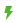 模式选择时，可以点击闪电图标进行设置   如下图：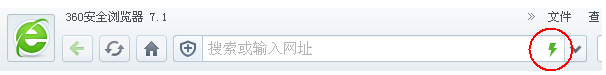 清除缓存操作360浏览器清除方法打开360安全浏览器，点击【工具】下的【Internet选择】，进入“Internet属性”页面（见图1）；点击【删除】，进入“删除浏览历史记录”页面（见图2）； 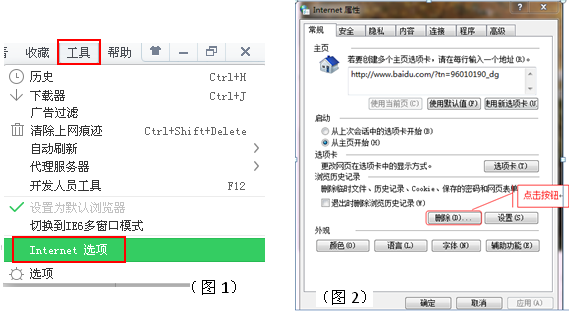 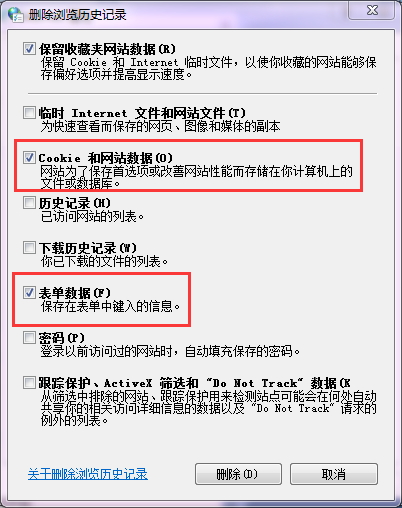 在“删除浏览历史记录”页面，必须勾选【Cookie 和网站数据】和【表单数据】两个复选框，点击【删除】后在“Internet属性”页面点击【确定】即可（见右图）。谷歌浏览器清除方法打开谷歌浏览器：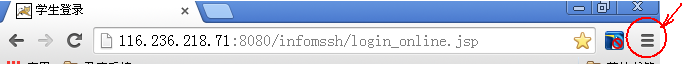 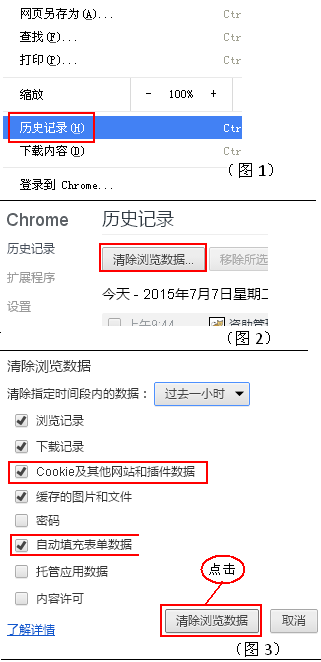 点击谷歌浏览器右上角三横按钮，弹出下拉框，点击【历史记录】（见图1）；     点击【历史记录】后，弹出页面，点击【清除浏览数据】（见图2）； 弹出新窗口，在“清除浏览数据”页面，必须勾选【Cookie及其他网站和插件数据】和【自动填充表单数据】复选框后点击【清除浏览数据】（见图3）。注册及登录2.1 学生在线申请平台学生可以通过“上海学生资助网”（http://xszz.scsa.org.cn/） 在线申请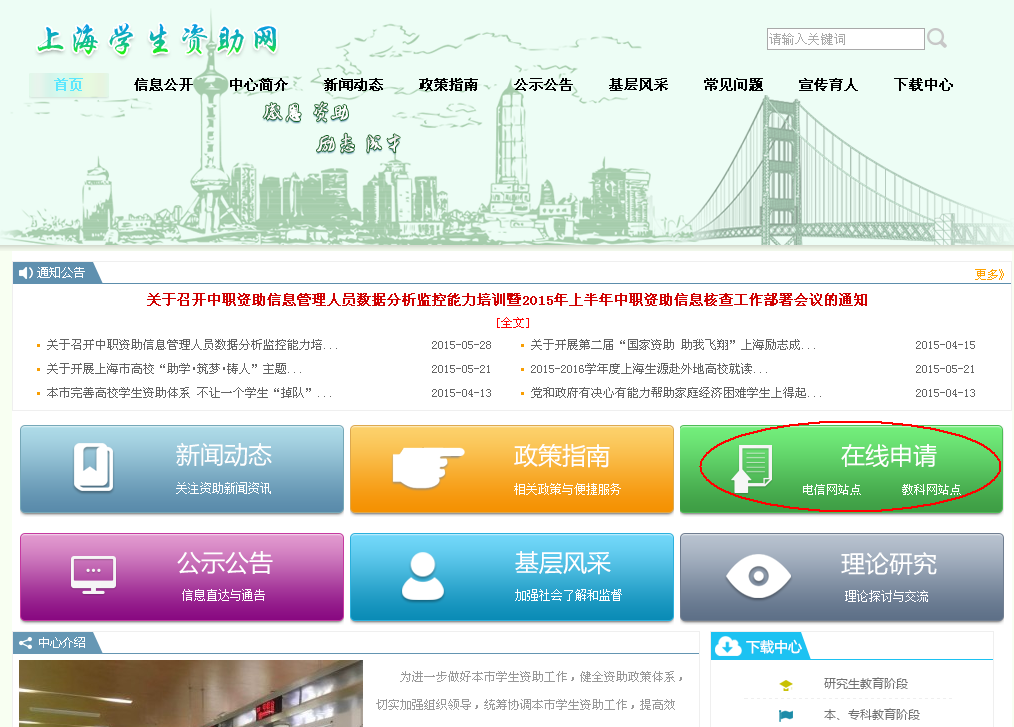 或登录网址在线申请：电信网：http://116.236.218.71:8080/infomssh/login_online.jsp教科网：http://202.121.5.16:8080/infomssh/login_online.jsp 2.2 注册进入在线申请页面，首次登录的学生应在“初次使用”页面完善个人信息，进行注册。注意：请先选择下图中红色框标注的选项，系统将根据你的选择，确定你后面所要填写的内容。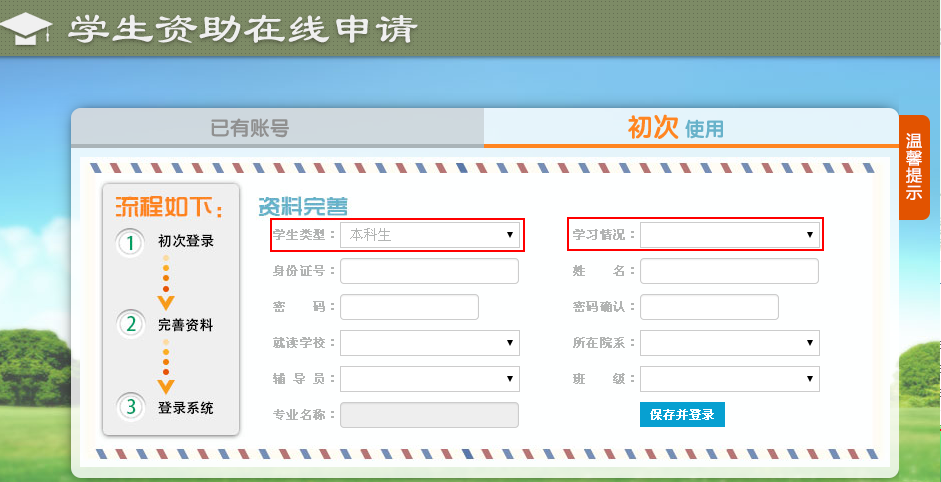 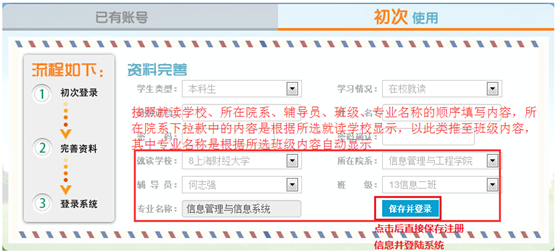 2.3 登录学生注册完成后便可登录按需要进行申请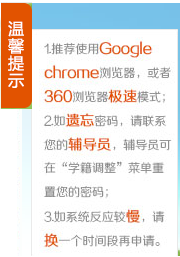 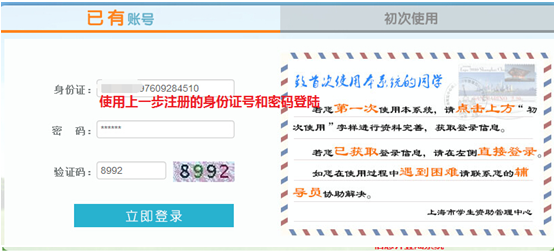     请浏览“温馨提示”学生在线申请可以在线申请：家庭经济困难学生认定校园地国家助学贷款（含研究生申请）家庭经济困难学生认定申请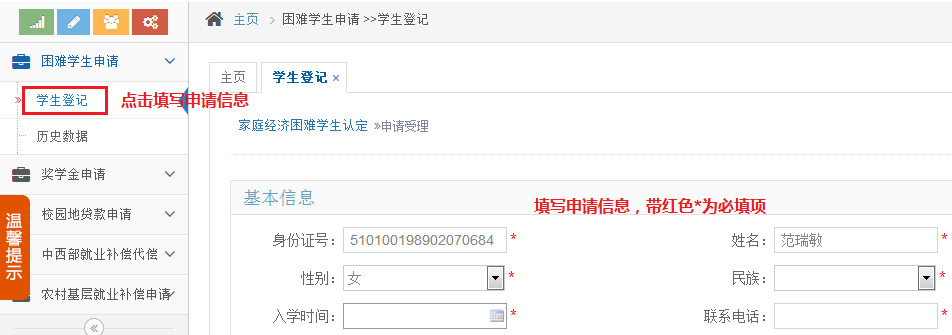 校园地国家助学贷款申请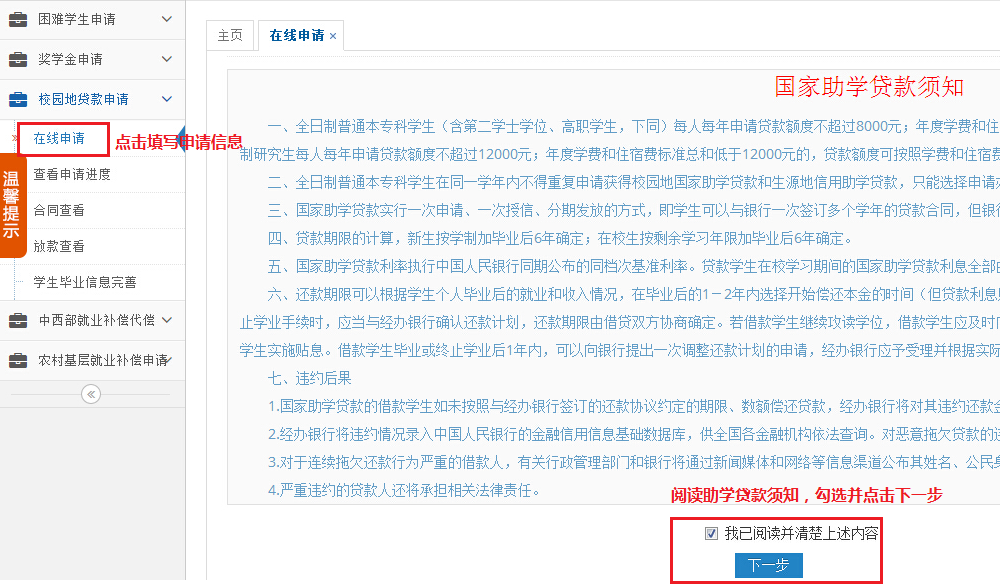 